
Name/Firma: __________________________
Adresse: ______________________________
Bitte wählen Sie im DROPDOWN-Menü rechts aus, wieviel Stück E.S.E.-Pads Sie pro Sorte bestellen möchten:Preise: 
Die Preise verstehen sich inkl. USt. 
Ab einer Menge von 20kg monatlich kalkulieren wir gerne individuelle Preise für Sie! Einfach bei Patrick Schönberger unter 0676/780 08 08 bzw. per E-mail an: office@beans-and-machines.at anfragen. Zustellung ab 10kg gratis.

KaffeeBeschreibungKG wählen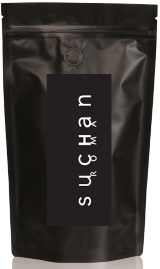 SUCHAN ROMA (Röster: Peter Affenzeller)
70% Arabica, 30% Robusta.

Typischer „Italiener“: sehr kräftiges Aroma nach Schokolade und Nüssen, perfekte Crema.
Preis: 1kg EUR 29,-
*Besonders gut für Siebträger & Vollautomaten geeignet*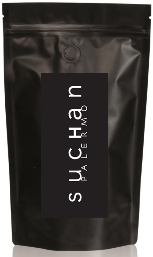 SUCHAN PALERMO (Röster: Peter Affenzeller)
100% Arabica.

Vollendeter Espresso: kaum geschmackliche Säure, dafür mit viel Körper und eher erdigen Aromen nach Nüssen und Holz.
Preis: 1kg EUR 29,-
*Besonders gut für Siebträger & Vollautomaten geeignet*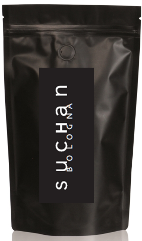 SUCHAN BOLOGNA (Röster: Peter Affenzeller)
90% Arabica, 10% Robusta.

Ein kräftiger und harmonisch runder Espresso. Ausgeprägte Noten von Bitterschokolade.
Preis: 1kg EUR 29,-
*Besonders gut für Siebträger & Vollautomaten geeignet*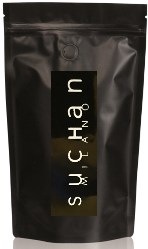 SUCHAN MILANO (Röster: Peter Affenzeller)
80% Arabica, 20% Robusta.

Elegante, fruchtige Säurenoten wechseln sich ab mit nussig-schokoladigen Komponenten – sehr elegante Mischung!
Preis: 1kg EUR 29,-
*Besonders gut für Siebträger & Vollautomaten geeignet*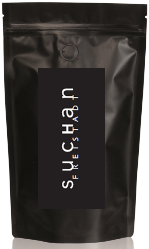 SUCHAN FREISTADT (Röster: Peter Affenzeller)
100% Arabica.

Suchans „Hausmischung“ - komplexer Körper und gutes Säurespiel.
Preis: 1kg EUR 29,-
*Besonders gut für Siebträger & Filterkaffee geeignet*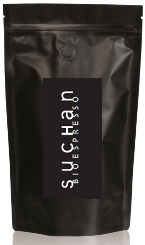 SUCHAN Bio MOKKA (Röster: Peter Affenzeller)
85% Arabica, 15% Robusta.

Ein sehr eleganter Espresso aus hochwertigsten Bio-Bohnen, harmonisch ausgewogenes Aroma aus.
Preis: 1kg EUR 29,-
*Besonders gut für Siebträger & Filterkaffee geeignet*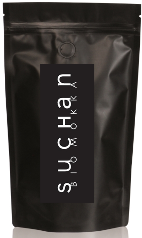 SUCHAN Bio VIENNA (Röster: Peter Affenzeller)
100% Arabica, 15% Robusta.

Voller, fruchtig-kräftiger Bio Kaffees. 
Preis: 1kg EUR 29,-
*Für jede Art der Zubereitung geeignet!*
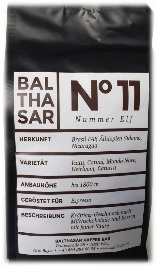 BALTHASAR no. 11 (Rösterei Wild)
100% Arabica.

Ein kräftig ausgewogener Espresso - herrlicher Geschmack nach Milchschokolade und Beeren. 
Preis: 1kg EUR 31,-
*Besonders gut für Siebträger, Vollautomaten sowie Aero- & Frenchpress*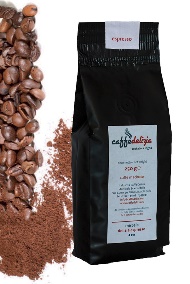 Delizia ESPRESSO BAR (Rösterei: Caffè Delizia)
75% Arabica, 25% Robusta.

Das Besondere an dieser Mischung: Der Kaffee wird über Eiche geröstet. Herrliche Noten von Schokolade und Nüssen.  
Preis: 1kg EUR 30,-
*Besonders gut für Siebträger & Vollautomaten*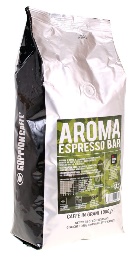 AROMA BAR ESPRESSO (Rösterei: Goppion)
85% Arabica, 15% Robusta.

Samtig voller Körper und schön langanhaltend im Abgang. Mittlerer Koffeingehalt.
Preis: 1kg EUR 24,-
*Besonders gut für Siebträger & Vollautomaten*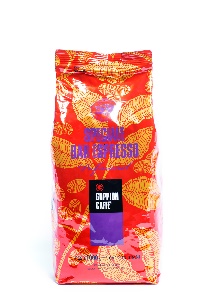 AROMA BAR ESPRESSO (Rösterei: Goppion)
60% Arabica, 40% Robusta.

Typische italienische Bar-Mischung. Als Espresso kräftiger, vollmundiger Geschmack mit langem Abgang.
Preis: 1kg EUR 21,-
*Besonders gut für Siebträger & Vollautomaten*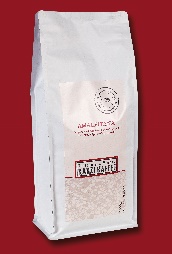 AMALFITANA KanziKaffee (Rösterin: Doris Kanzi)
60% Arabica, 40% Robusta.

Ein kräftiger süditaliensischer Blend mit dem unverwechselbaren Charakter des italienischen Südens.
Preis: 1kg EUR 30,-
*Besonders gut für Siebträger & Vollautomaten*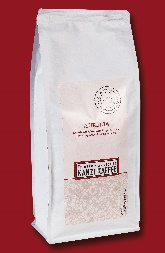 AURELIA KanziKaffee (Rösterin: Doris Kanzi)
60% Arabica, 40% Robusta.

Ein rassiger Blend aus hochwertigsten Bohnen. Kräftig, schokoladig - mit Anklängen an Haselnuss und Mandel.
Preis: 1kg EUR 30,-
*Besonders gut für Siebträger,  Vollautomaten & Mokkakanne*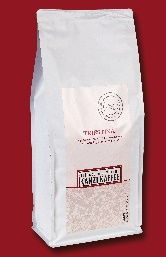 TRIESTINA KanziKaffee (Rösterin: Doris Kanzi)
75% Arabica, 25% Robusta.

Typische norditalienische Blend. Mittelkäftig, Aromen nach Schokolade und Haselnuss. Guter Körper und wenig Säure.
Preis: 1kg EUR 30,-
*Besonders gut für Siebträger & Vollautomaten*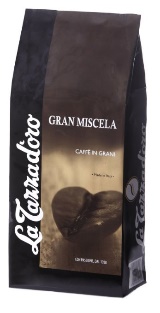 GRAN MISCELA (Rösterei: La Tazza d'Oro)
80% Arabica, 20% Robusta.

Die Komposition beeindruckt durch ihr ausdrucksvolles Aroma, Vollmundigkeit und ihre reiche, feinporige Crema.
Preis: 1kg EUR 27,-
*Besonders gut für Siebträger & Vollautomaten*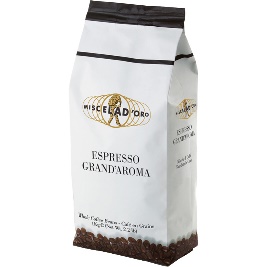 GRAND‘AROMA (Rösterei: Miscela d'Oro)
80% Arabica, 20% Robusta.

Typische italienische Röstung mit schokoladigen Aromen und zartem Geschmack. Samtig langer Abgang.
Preis: 1kg EUR 29,-
*Besonders gut für Siebträger & Vollautomaten*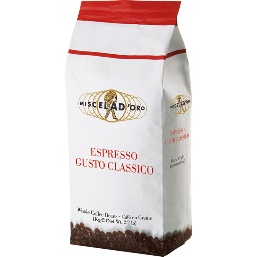 ESPRESSO Gusto Classico (Rösterei: Miscela d'Oro)
80% Arabica, 20% Robusta.

Typische italienische Röstung mit schokoladigen Aromen und zartem Geschmack. Samtig langer Abgang.
Preis: 1kg EUR 25,-
*Besonders gut für Siebträger & Vollautomaten*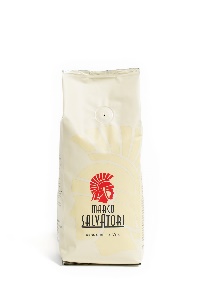 Naber MARCO SALVATORI (Rösterei: Naber)
100% Arabica.

Charaktervolle Mischung mit außergewöhnlichem Körper. Vollmundig kräftiger Geschmack.
Preis: 1kg EUR 24,-
*Besonders gut für Siebträger,  Vollautomaten & Mokkakanne*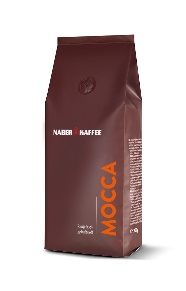 Naber MOKKA (Rösterei: Naber)
90% Arabica, 10% Robusta.

Diese Mischung ist sehr kräftig und aromatisch, für Kaffeekenner die den starken Espresso mögen.
Preis: 1kg EUR 20,-
*Besonders gut für Vollautomaten & Mokkakanne*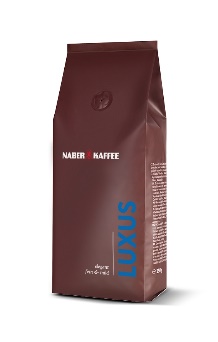 Naber LUXUS (Rösterei: Naber)
80% Arabica, 20% Robusta.

Für Genießer mild feiner Kaffees: elegant und 
schokoladig im Geschmack.
Preis: 1kg EUR 20,-
*Besonders gut für Vollautomaten und alle Filterkaffee-Arten*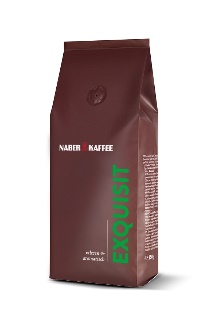 Naber EXQUISIT (Rösterei: Naber)
100% Arabica.

Edler Arabica-Blend mit außergewöhnlichem Aroma und schönem runden und gehaltvollen Kaffee-Geschmack. 
Preis: 1kg EUR 20,-
*Besonders gut für Siebträger, Mokkakanne & Vollautomat*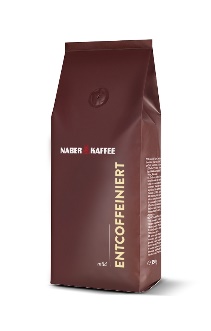 Naber ENTCOFFEINIERT (Rösterei: Naber)
75% Arabica, 25% Robusta.

Diese Mischung bietet trotz Koffeinfreiheit ein Erlebnis im Geschmack. Bester Kaffee ohne Koffein.
Preis: 1kg EUR 2o,-
*Für alle Zubereitungsarten geeignet*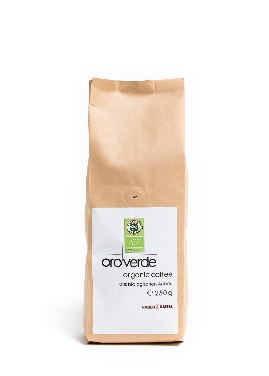 Naber ORO VERDE (Rösterei: Naber)
80% Arabica, 20% Robusta.

Aus biologischem Anbau. Eine Komposition aus Zentral- und Südamerika mit wunderbarem Geschmack.
Preis: 1kg EUR 24,-
*Besonders gut für Mokkakanne und alle Arten von Filter-Zubereitung*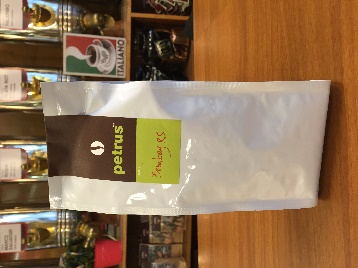 PETRUS BOMBAY R. (Röster: Peter Steininger)
100% Robusta.

Mitt 100% Robusta ein absoluter Ausnahmekaffee! Beson-ders voller Körper, erdig, rauchige Aromen und kräftiger Geschmack nach Bitterschokolade! Sensationelle Crema.
Preis: 1kg EUR 29,-
*Besonders gut für Siebträger, Mokkakanne & Filterkaffee*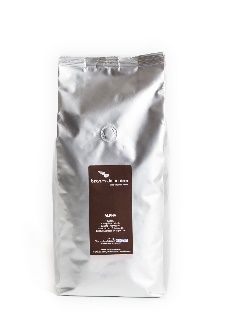 Schönbergers ALPHA 
70% Arabica, 30% Robusta.

Kräftig harmonisch. Voller, samtiger Körper aus. Schöne Crema, leichte Fruchtigkeit, Noten von Schokolade.
Preis: 1kg EUR 24,-
*Besonders gut für Siebträger & Vollautomaten*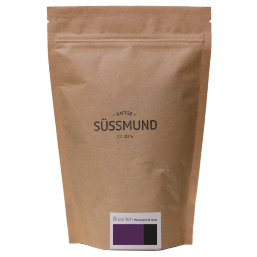 MANTIQUEIRA (Röster: Nikolaus Hartmann)
100% Arabica.

Kräftiger Körper, den vollmundiger Geschmack, ausgeprägte Noten von Haselnuss, Nougat sowie dunkler Schokolade. 
Preis: 1kg EUR 44,-
*Besonders gut für Siebträger & Vollautomaten*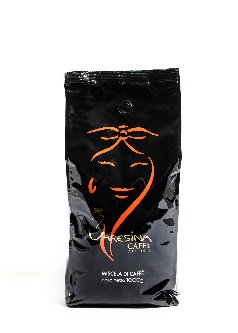 TOP QUALITY (Rösterei: Varesina)
95% Arabica, 5% Robusta.

Die Premium-Mischung aus der Rösterei in Varese: ein wunderbar elegant bekömmlicher Espresso.
Preis: 1kg EUR 30,-
*Besonders gut für Siebträger & Vollautomaten*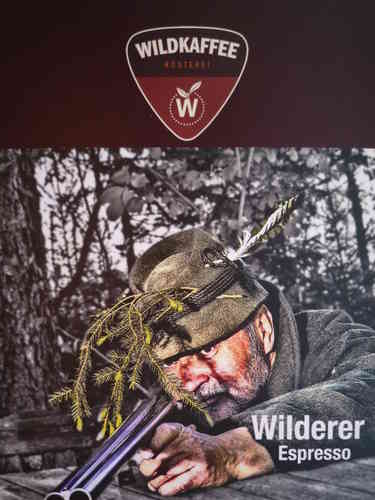 WILDERER (Rösterei: Wild)

Vollmundige und schokoladige Espressomischung mit leichtem Nougat-Geschmack.
Preis: 1kg EUR 32,-
*Besonders gut für Siebträger, Vollautomaten & Herdkanne*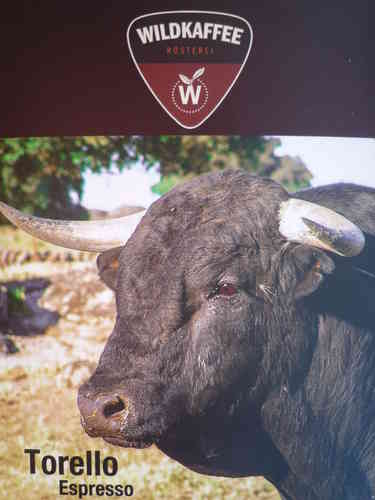 TORELLO (Rösterei: Wild)

Kräftige Espressomischung mit feinem Nuss- und Schokoladengeschmack.
Preis: 1kg EUR 32,-
*Besonders gut für Siebträger, Vollautomaten & Herdkanne*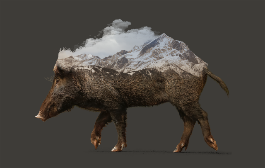 WILDSAU (Rösterei: Wild)

Kräftiger Espresso mit einer feinen Frucht- und Kakaonoten.
Preis: 1kg EUR 32,-
*Besonders gut für Siebträger, Vollautomaten & Herdkanne*